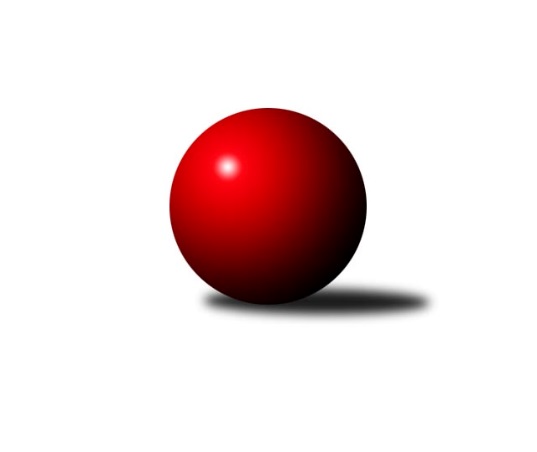 Č.2Ročník 2020/2021	3.6.2024 Krajská soutěž Vysočiny B 2020/2021Statistika 2. kolaTabulka družstev:		družstvo	záp	výh	rem	proh	skore	sety	průměr	body	plné	dorážka	chyby	1.	KK SCI Jihlava	2	2	0	0	11.0 : 1.0 	(12.0 : 4.0)	1679	4	1170	509	28	2.	TJ Třebíč E	2	1	1	0	8.0 : 4.0 	(8.0 : 8.0)	1663	3	1159	504	34	3.	KK Jihlava C	1	1	0	0	5.0 : 1.0 	(5.5 : 2.5)	1673	2	1201	472	27	4.	TJ Třebíč D	2	1	0	1	6.0 : 6.0 	(8.0 : 8.0)	1664	2	1167	498	37	5.	TJ Spartak Velké Meziříčí	2	1	0	1	5.0 : 7.0 	(7.0 : 9.0)	1582	2	1127	456	40	6.	KK Jihlava D	1	0	1	0	3.0 : 3.0 	(6.0 : 2.0)	1334	1	931	403	17	7.	TJ Start Jihlava C	2	0	0	2	2.0 : 10.0 	(5.5 : 10.5)	1570	0	1136	434	44.5	8.	TJ Nové Město na Moravě C	2	0	0	2	2.0 : 10.0 	(4.0 : 12.0)	1526	0	1084	443	46Tabulka doma:		družstvo	záp	výh	rem	proh	skore	sety	průměr	body	maximum	minimum	1.	TJ Třebíč D	1	1	0	0	6.0 : 0.0 	(6.0 : 2.0)	1715	2	1715	1715	2.	KK SCI Jihlava	1	1	0	0	6.0 : 0.0 	(6.0 : 2.0)	1694	2	1694	1694	3.	TJ Třebíč E	1	1	0	0	5.0 : 1.0 	(6.0 : 2.0)	1712	2	1712	1712	4.	TJ Spartak Velké Meziříčí	1	1	0	0	5.0 : 1.0 	(5.0 : 3.0)	1590	2	1590	1590	5.	KK Jihlava D	1	0	1	0	3.0 : 3.0 	(6.0 : 2.0)	1334	1	1334	1334	6.	KK Jihlava C	0	0	0	0	0.0 : 0.0 	(0.0 : 0.0)	0	0	0	0	7.	TJ Start Jihlava C	1	0	0	1	1.0 : 5.0 	(2.5 : 5.5)	1606	0	1606	1606	8.	TJ Nové Město na Moravě C	1	0	0	1	1.0 : 5.0 	(2.0 : 6.0)	1546	0	1546	1546Tabulka venku:		družstvo	záp	výh	rem	proh	skore	sety	průměr	body	maximum	minimum	1.	KK SCI Jihlava	1	1	0	0	5.0 : 1.0 	(6.0 : 2.0)	1664	2	1664	1664	2.	KK Jihlava C	1	1	0	0	5.0 : 1.0 	(5.5 : 2.5)	1673	2	1673	1673	3.	TJ Třebíč E	1	0	1	0	3.0 : 3.0 	(2.0 : 6.0)	1614	1	1614	1614	4.	KK Jihlava D	0	0	0	0	0.0 : 0.0 	(0.0 : 0.0)	0	0	0	0	5.	TJ Start Jihlava C	1	0	0	1	1.0 : 5.0 	(3.0 : 5.0)	1534	0	1534	1534	6.	TJ Nové Město na Moravě C	1	0	0	1	1.0 : 5.0 	(2.0 : 6.0)	1506	0	1506	1506	7.	TJ Třebíč D	1	0	0	1	0.0 : 6.0 	(2.0 : 6.0)	1613	0	1613	1613	8.	TJ Spartak Velké Meziříčí	1	0	0	1	0.0 : 6.0 	(2.0 : 6.0)	1574	0	1574	1574Tabulka podzimní části:		družstvo	záp	výh	rem	proh	skore	sety	průměr	body	doma	venku	1.	KK SCI Jihlava	2	2	0	0	11.0 : 1.0 	(12.0 : 4.0)	1679	4 	1 	0 	0 	1 	0 	0	2.	TJ Třebíč E	2	1	1	0	8.0 : 4.0 	(8.0 : 8.0)	1663	3 	1 	0 	0 	0 	1 	0	3.	KK Jihlava C	1	1	0	0	5.0 : 1.0 	(5.5 : 2.5)	1673	2 	0 	0 	0 	1 	0 	0	4.	TJ Třebíč D	2	1	0	1	6.0 : 6.0 	(8.0 : 8.0)	1664	2 	1 	0 	0 	0 	0 	1	5.	TJ Spartak Velké Meziříčí	2	1	0	1	5.0 : 7.0 	(7.0 : 9.0)	1582	2 	1 	0 	0 	0 	0 	1	6.	KK Jihlava D	1	0	1	0	3.0 : 3.0 	(6.0 : 2.0)	1334	1 	0 	1 	0 	0 	0 	0	7.	TJ Start Jihlava C	2	0	0	2	2.0 : 10.0 	(5.5 : 10.5)	1570	0 	0 	0 	1 	0 	0 	1	8.	TJ Nové Město na Moravě C	2	0	0	2	2.0 : 10.0 	(4.0 : 12.0)	1526	0 	0 	0 	1 	0 	0 	1Tabulka jarní části:		družstvo	záp	výh	rem	proh	skore	sety	průměr	body	doma	venku	1.	KK Jihlava D	0	0	0	0	0.0 : 0.0 	(0.0 : 0.0)	0	0 	0 	0 	0 	0 	0 	0 	2.	KK SCI Jihlava	0	0	0	0	0.0 : 0.0 	(0.0 : 0.0)	0	0 	0 	0 	0 	0 	0 	0 	3.	TJ Spartak Velké Meziříčí	0	0	0	0	0.0 : 0.0 	(0.0 : 0.0)	0	0 	0 	0 	0 	0 	0 	0 	4.	TJ Třebíč E	0	0	0	0	0.0 : 0.0 	(0.0 : 0.0)	0	0 	0 	0 	0 	0 	0 	0 	5.	TJ Třebíč D	0	0	0	0	0.0 : 0.0 	(0.0 : 0.0)	0	0 	0 	0 	0 	0 	0 	0 	6.	TJ Start Jihlava C	0	0	0	0	0.0 : 0.0 	(0.0 : 0.0)	0	0 	0 	0 	0 	0 	0 	0 	7.	TJ Nové Město na Moravě C	0	0	0	0	0.0 : 0.0 	(0.0 : 0.0)	0	0 	0 	0 	0 	0 	0 	0 	8.	KK Jihlava C	0	0	0	0	0.0 : 0.0 	(0.0 : 0.0)	0	0 	0 	0 	0 	0 	0 	0 Zisk bodů pro družstvo:		jméno hráče	družstvo	body	zápasy	v %	dílčí body	sety	v %	1.	Svatopluk Birnbaum 	KK SCI Jihlava  	2	/	2	(100%)	3	/	4	(75%)	2.	Jiří Chalupa 	KK SCI Jihlava  	2	/	2	(100%)	3	/	4	(75%)	3.	Miroslav Matějka 	KK SCI Jihlava  	1	/	1	(100%)	2	/	2	(100%)	4.	Vladimír Dočekal 	KK SCI Jihlava  	1	/	1	(100%)	2	/	2	(100%)	5.	Romana Čopáková 	KK Jihlava D 	1	/	1	(100%)	2	/	2	(100%)	6.	Jiří Macko 	KK Jihlava C 	1	/	1	(100%)	2	/	2	(100%)	7.	Jiří Starý 	TJ Spartak Velké Meziříčí  	1	/	1	(100%)	2	/	2	(100%)	8.	Lucie Zavřelová 	KK Jihlava D 	1	/	1	(100%)	2	/	2	(100%)	9.	Adam Straka 	TJ Třebíč E 	1	/	1	(100%)	2	/	2	(100%)	10.	Radana Krausová 	KK Jihlava D 	1	/	1	(100%)	2	/	2	(100%)	11.	Petra Svobodová 	TJ Nové Město na Moravě C 	1	/	1	(100%)	2	/	2	(100%)	12.	Karel Slimáček 	KK Jihlava C 	1	/	1	(100%)	1.5	/	2	(75%)	13.	Michaela Šťastná 	TJ Start Jihlava C 	1	/	1	(100%)	1	/	2	(50%)	14.	Jaroslav Mátl 	TJ Spartak Velké Meziříčí  	1	/	1	(100%)	1	/	2	(50%)	15.	Vladimír Dvořák 	KK Jihlava C 	1	/	1	(100%)	1	/	2	(50%)	16.	Jiří Mikoláš 	TJ Třebíč D 	1	/	2	(50%)	3	/	4	(75%)	17.	Libuše Kuběnová 	TJ Nové Město na Moravě C 	1	/	2	(50%)	2	/	4	(50%)	18.	Bohumil Lavický 	TJ Spartak Velké Meziříčí  	1	/	2	(50%)	2	/	4	(50%)	19.	Jaroslav Dobeš 	TJ Třebíč E 	1	/	2	(50%)	2	/	4	(50%)	20.	Martin Michal 	TJ Třebíč D 	1	/	2	(50%)	2	/	4	(50%)	21.	Marie Dobešová 	TJ Třebíč E 	1	/	2	(50%)	2	/	4	(50%)	22.	Robert Birnbaum 	KK SCI Jihlava  	1	/	2	(50%)	2	/	4	(50%)	23.	Zdeněk Toman 	TJ Třebíč E 	1	/	2	(50%)	2	/	4	(50%)	24.	Jaroslav Kasáček 	TJ Třebíč D 	1	/	2	(50%)	2	/	4	(50%)	25.	Jiří Cháb st.	TJ Start Jihlava C 	1	/	2	(50%)	1	/	4	(25%)	26.	Karel Plíhal 	TJ Třebíč D 	1	/	2	(50%)	1	/	4	(25%)	27.	Jan Mička 	TJ Spartak Velké Meziříčí  	0	/	1	(0%)	1	/	2	(50%)	28.	Pavel Tomek 	KK Jihlava C 	0	/	1	(0%)	1	/	2	(50%)	29.	František Korydek 	TJ Spartak Velké Meziříčí  	0	/	1	(0%)	1	/	2	(50%)	30.	František Lavický 	TJ Spartak Velké Meziříčí  	0	/	1	(0%)	0	/	2	(0%)	31.	Vladimír Bartoš 	TJ Nové Město na Moravě C 	0	/	1	(0%)	0	/	2	(0%)	32.	Rudolf Krejska 	TJ Spartak Velké Meziříčí  	0	/	1	(0%)	0	/	2	(0%)	33.	Martin Janík 	TJ Třebíč E 	0	/	1	(0%)	0	/	2	(0%)	34.	Jozef Lovíšek 	TJ Nové Město na Moravě C 	0	/	1	(0%)	0	/	2	(0%)	35.	Pavel Přibyl 	TJ Start Jihlava C 	0	/	1	(0%)	0	/	2	(0%)	36.	Katka Moravcová 	TJ Nové Město na Moravě C 	0	/	1	(0%)	0	/	2	(0%)	37.	Antonín Kestler 	TJ Start Jihlava C 	0	/	2	(0%)	2	/	4	(50%)	38.	Sebastián Zavřel 	TJ Start Jihlava C 	0	/	2	(0%)	1.5	/	4	(38%)	39.	Lucie Hlaváčová 	TJ Nové Město na Moravě C 	0	/	2	(0%)	0	/	4	(0%)Průměry na kuželnách:		kuželna	průměr	plné	dorážka	chyby	výkon na hráče	1.	TJ Start Jihlava, 1-2	1639	1174	465	32.0	(409.9)	2.	TJ Třebíč, 1-4	1605	1136	469	40.2	(401.3)	3.	TJ Nové Město n.M., 1-2	1605	1136	469	35.0	(401.3)	4.	KK PSJ Jihlava, 1-4	1587	1114	472	32.0	(396.8)Nejlepší výkony na kuželnách:TJ Start Jihlava, 1-2KK Jihlava C	1673	2. kolo	Jiří Cháb st.	TJ Start Jihlava C	439	2. koloTJ Start Jihlava C	1606	2. kolo	Jiří Macko 	KK Jihlava C	431	2. kolo		. kolo	Karel Slimáček 	KK Jihlava C	424	2. kolo		. kolo	Vladimír Dvořák 	KK Jihlava C	422	2. kolo		. kolo	Antonín Kestler 	TJ Start Jihlava C	400	2. kolo		. kolo	Pavel Tomek 	KK Jihlava C	396	2. kolo		. kolo	Pavel Přibyl 	TJ Start Jihlava C	388	2. kolo		. kolo	Sebastián Zavřel 	TJ Start Jihlava C	379	2. koloTJ Třebíč, 1-4TJ Třebíč D	1715	2. kolo	Jiří Mikoláš 	TJ Třebíč D	482	2. koloTJ Třebíč E	1712	1. kolo	Marie Dobešová 	TJ Třebíč E	461	1. koloTJ Spartak Velké Meziříčí 	1590	1. kolo	Zdeněk Toman 	TJ Třebíč E	448	1. koloTJ Spartak Velké Meziříčí 	1574	2. kolo	Rudolf Krejska 	TJ Spartak Velké Meziříčí 	445	2. koloTJ Start Jihlava C	1534	1. kolo	Bohumil Lavický 	TJ Spartak Velké Meziříčí 	426	1. koloTJ Nové Město na Moravě C	1506	1. kolo	Sebastián Zavřel 	TJ Start Jihlava C	424	1. kolo		. kolo	Jaroslav Dobeš 	TJ Třebíč E	422	1. kolo		. kolo	Martin Michal 	TJ Třebíč D	421	2. kolo		. kolo	Karel Plíhal 	TJ Třebíč D	412	2. kolo		. kolo	Bohumil Lavický 	TJ Spartak Velké Meziříčí 	410	2. koloTJ Nové Město n.M., 1-2KK SCI Jihlava 	1664	2. kolo	Svatopluk Birnbaum 	KK SCI Jihlava 	427	2. koloTJ Nové Město na Moravě C	1546	2. kolo	Miroslav Matějka 	KK SCI Jihlava 	426	2. kolo		. kolo	Jiří Chalupa 	KK SCI Jihlava 	418	2. kolo		. kolo	Petra Svobodová 	TJ Nové Město na Moravě C	403	2. kolo		. kolo	Libuše Kuběnová 	TJ Nové Město na Moravě C	398	2. kolo		. kolo	Robert Birnbaum 	KK SCI Jihlava 	393	2. kolo		. kolo	Lucie Hlaváčová 	TJ Nové Město na Moravě C	377	2. kolo		. kolo	Katka Moravcová 	TJ Nové Město na Moravě C	368	2. koloKK PSJ Jihlava, 1-4KK SCI Jihlava 	1694	1. kolo	Jiří Chalupa 	KK SCI Jihlava 	461	1. koloKK Jihlava C	1682	1. kolo	Karel Slimáček 	KK Jihlava C	455	1. koloTJ Třebíč E	1614	2. kolo	Lucie Zavřelová 	KK Jihlava D	450	2. koloTJ Třebíč D	1613	1. kolo	Jiří Mikoláš 	TJ Třebíč D	447	1. koloKK Jihlava D	1586	1. kolo	Romana Čopáková 	KK Jihlava D	442	2. koloKK Jihlava D	1334	2. kolo	Radana Krausová 	KK Jihlava D	442	2. kolo		. kolo	Jiří Macko 	KK Jihlava C	431	1. kolo		. kolo	Adam Straka 	TJ Třebíč E	419	2. kolo		. kolo	Lucie Zavřelová 	KK Jihlava D	419	1. kolo		. kolo	Marie Dobešová 	TJ Třebíč E	419	2. koloČetnost výsledků:	6.0 : 0.0	2x	5.0 : 1.0	3x	3.0 : 3.0	1x	1.0 : 5.0	2x